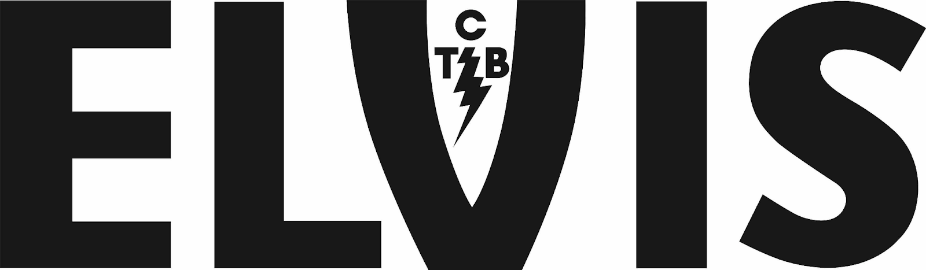 Gösterim Tarihi: 24 Haziran 2022Dağıtım: Warner Bros.Yönetmen: Baz Luhrmann Oyuncular: Austin Butler, Tom Hanks, Helen Thomson, Richard Roxburgh, Olivia DeJonge,ELVIS, Warner Bros. Pictures ve vizyoner, Oscar adayı film yapımcısı Baz Luhrmann’ın, başrollerinde Austin Butler ve Oscar ödüllü Tom Hanks’in yer aldığı, Elvis Presley’in hayatını ve müziğini araştırarak konu alan, epik bir sinema gösterisi olarak karşımızda.Gerçek bir sinematik drama olan film, esrarengiz menajeri Albay Tom Parker (Hanks) ile sıradışı ilişkisi üzerinden Elvis Presley’in (Butler) hayatını ve müziğini konu alıyor. Hikâye, Amerika’da gelişen kültürel manzara ve masumiyetin kaybolmaya başladığı zeminde, Presley’in şöhrete yükselişinden, benzeri görülmemiş bir yıldıza dönüştüğü 20 yılı aşkın sürede, Presley ve Butler’ın arasındaki karmaşık ilişkinin dinamiğini gözler önüne seriyor. Bu yolculuğun merkezinde Elvis’in hayatındaki en önemli ve etkili insanlardan biri olan Priscilla Presley (Olivia DeJonge) de yer alıyor.	Başrollerdeki Butler ve Hanks’in yanında, ödüllü tiyatro oyuncusu Helen Thomson (“Top of the Lake: China Girl,” “Rake”) Elvis’in annesi Gladys’i, Richard Roxburgh (“Moulin Rouge!” “Breath,” “Hacksaw Ridge”) Elvis’in babası, Vernon’u, DeJonge (“The Visit,” “Stray Dolls”) Priscilla’yı canlandırıyorlar. Luke Bracey (“Hacksaw Ridge,” “Point Break”) Jerry Schilling rolünde, Natasha Bassett (“Hail, Caesar!”) Dixie Locke rolünde, David Wenham (“The Lord of the Rings” Trilogy, “Lion,” “300”) Hank Snow rolünde, Kelvin Harrison Jr. (“The Trial of the Chicago 7,” “The High Note”) B.B. King rolünde, Xavier Samuel (“Adore,” “Love & Friendship,” “The Twilight Saga: Eclipse”) Scotty Moore rolünde, ve Kodi Smit-McPhee (“The Power of the Dog”) Jimmie Rodgers Snow rolünde karşımıza çıkıyorlar.Filmde yer alan diğer oyuncularsa şöyle sıralanıyor; Dacre Montgomery (“Stranger Things,” “The Broken Heart Gallery”) TV yönetmeni Steve Binder rolünde, Avustralyalı aktörler Leon Ford (“Gallipoli,” “The Pacific”) Tom Diskin rolünde, Kate Mulvany (“The Great Gatsby,” “Hunters”) Marion Keisker rolünde, Gareth Davies (“Peter Rabbit,” “Hunters”) Bones Howe rolünde, Charles Grounds (“Crazy Rich Asians,” “Camp” ) Billy Smith rolünde, Josh McConville (“Fantasy Island”) Sam Phillips rolünde ve Adam Dunn (“Home and Away”) Bill Black rolünde.Filmdeki diğer ikonik müzisyenleri canlandırmaları için yönetmen Luhrmann şarkıcı/söz yazarı Yola’ya, Sister Rosetta Tharpe rolünü, model Alton Mason’a Little Richard rolünü, Austin, Texas’ın yerlisi Gary Clark Jr.’a Arthur Crudup rolünü ve artist Shonka Dukureh’e Willie Mae “Big Mama” Thornton rolünü verdi.	Oscar adayı Luhrmann (“The Great Gatsby,” “Moulin Rouge!”) filmi, Baz Luhrmann & Sam Bromell ve Baz Luhrmann & Craig Pearce ve Jeremy Doner’in yazdıkları senaryodan yönetti. Filmin hikâyesi Baz Luhrmann ve Jeremy Doner’e ait. Filmin yapımcıları; Luhrmann, Oscar ödüllü Catherine Martin (“The Great Gatsby,” “Moulin Rouge!”), Gail Berman, Patrick McCormick ve Schuyler Weiss. Filmin yönetici yapımcıları; Toby Emmerich, Courtenay Valenti ve Kevin McCormick.Yönetmenin kamera arkasındaki ekibinde yer alan isimlerse şöyle sıralanıyor; görüntü yönetmeni Mandy Walker (“Mulan,” “Australia”), Oscar ödüllü yapım ve kostüm tasarımcısı Catherine Martin (“The Great Gatsby,” “Moulin Rouge!”), yapım tasarımcısı Karen Murphy (“A Star Is Born”), editörler Matt Villa (“The Great Gatsby,” “Australia”) ve Jonathan Redmond (“The Great Gatsby”), Oscar-adayı görsel efektler süpervizörü Thomas Wood (“Mad Max: Fury Road”), müzik süpervizörü Anton Monsted (“Australia,” “Moulin Rouge!”) ve kompozitör Elliott Wheeler (“The Get Down”). “Elvis”in ana çekimleri Queensland, Avustralya’da, Queensland ve Avustralya Hükümetleri’nin desteğiyle yapıldı. Warner Bros. Pictures Sunar, Bir Bazmark Yapımı, Bir Jackal Group Yapımı, Bir Baz Luhrmann Filmi, “Elvis”. “Elvis” bütün dünyada Warner Bros. Pictures tarafından dağıtılacak. 22 Haziran 2022’den itibaren bütün dünyada vizyona girmeye başlayacak olan film, Kuzey Amerika’da ve Türkiye’de 24 Haziran 2022’de vizyona girecek.Credits not final/subject to change